АДМИНИСТРАЦИЯ КРАСНОСЕЛЬКУПСКОГО РАЙОНАПОСТАНОВЛЕНИЕ«05» октября 2023 г.     				                                                   № 357-Пс. КрасноселькупО внесении изменений в Перечень должностей муниципальной службы, при замещении которых муниципальные служащие обязаны представлять сведения о своих доходах, расходах, об имуществе и обязательствах имущественного характера, а также сведения о доходах, расходах, об имуществе и обязательствах имущественного характера своих супруги (супруга) и несовершеннолетних детей, и при назначении на которые граждане обязаны представлять сведения о своих доходах, об имуществе и обязательствах имущественного характера, а также сведения о доходах, об имуществе и обязательствах имущественного характера своих супруги (супруга) и несовершеннолетних детейВ целях приведения правового акта Администрации Красноселькупского района в соответствие с действующим законодательством Российской Федерации, руководствуясь Уставом муниципального округа Красноселькупский район Ямало-Ненецкого автономного округа, Администрация Красноселькупского района постановляет:Утвердить прилагаемые изменения, которые вносятся в Перечень должностей муниципальной службы, при замещении которых муниципальные служащие обязаны представлять сведения о своих доходах, расходах, об имуществе и обязательствах имущественного характера, а также сведения о доходах, расходах, об имуществе и обязательствах имущественного характера своих супруги (супруга) и несовершеннолетних детей, и при назначении на которые граждане обязаны представлять сведения о своих доходах, об имуществе и обязательствах имущественного характера, а также сведения о доходах, об имуществе и обязательствах имущественного характера своих супруги (супруга) и несовершеннолетних детей, утвержденный постановлением Администрации Красноселькупского района от 03 ноября 2021 года № 5-П .2. Опубликовать настоящее постановление в газете «Северный край» и разместить на официальном сайте муниципального округа Красноселькупский район Ямало-Ненецкого автономного округа.3. Настоящее постановление вступает в силу с момента его опубликования и распространяет свое действие на правоотношения, возникшие с 10 октября 2023 года.  Первый заместительГлавы АдминистрацииКрасноселькупского района                                                                  М.М. ИмановПриложениеУТВЕРЖДЕНЫпостановлением Администрации Красноселькупского районаот «05» октября 2023 года № 357-ПИЗМЕНЕНИЯ, которые вносятся в Перечень должностей муниципальной службы, при замещении которых муниципальные служащие обязаны представлять сведения о своих доходах, расходах, об имуществе и обязательствах имущественного характера, а также сведения о доходах, расходах, об имуществе и обязательствах имущественного характера своих супруги (супруга) и несовершеннолетних детей, и при назначении на которые граждане обязаны представлять сведения о своих доходах, об имуществе и обязательствах имущественного характера, а также сведения о доходах, об имуществе и обязательствах имущественного характера своих супруги (супруга) и несовершеннолетних детей, утвержденный постановлением Администрации Красноселькупского района от 03 ноября 2021 года № 5-П1. Подпункт 1.5 пункта 1 изложить в следующей редакции: «».2. Подпункт 2.4 пункта 2 изложить в следующей редакции:«».3. Подпункты 2.5, 2.6 пункта 2 признать утратившими силу.4. В строке «Всего должностей» графы 4 цифры «127» заменить цифрами «125».1.5.Управление жилищно-коммунального хозяйства, транспорта и связиНачальник управления11.5.Отдел жилищно-коммунального хозяйстваЗаместитель начальника управления, начальник отдела11.5.Отдел жилищно-коммунального хозяйстваГлавный специалист11.5.Отдел транспорта и связиНачальник отдела11.5.Отдел транспорта и связиГлавный специалист11.5.Отдел экологии и природно-ресурсного регулированияНачальник отдела12.4. Управление образования Администрации Красноселькупского районаУправление образования Администрации Красноселькупского районаУправление образования Администрации Красноселькупского района2.4.1.Начальник управления12.4.2.Заместитель начальника управления12.4.3.Отдел опеки и попечительстваНачальник отдела12.4.3.Отдел опеки и попечительстваГлавный специалист1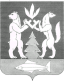 